Szkic technicznySzkic techniczny - jest odręcznym rysunkiem służącym do wstępnego zapisu informacji technicznej.Etapy szkicowania (Przykład - ćw. 5 str. 59):Narysowanie osi symetrii przedmiotu linią punktowąZaznaczenie na linii wszystkich ważnych odległości (wymiarów).Naszkicowanie kształtu przedmiotu w postaci figury geometrycznej, którą przypomina.Zaznaczenie linią ciągłą cienką wszystkich niezbędnych szczegółów przedmiotu, na przykład otworów, wcięć, zaokrągleń.Poprawienie krawędzi przedmiotu linią ciągłą grubą i wymazanie narysowanych wcześniej linii pomocniczych. Karta pracy Szkic techniczny – na zaliczenieOdwzoruj przedstawione kształty w formie szkiców.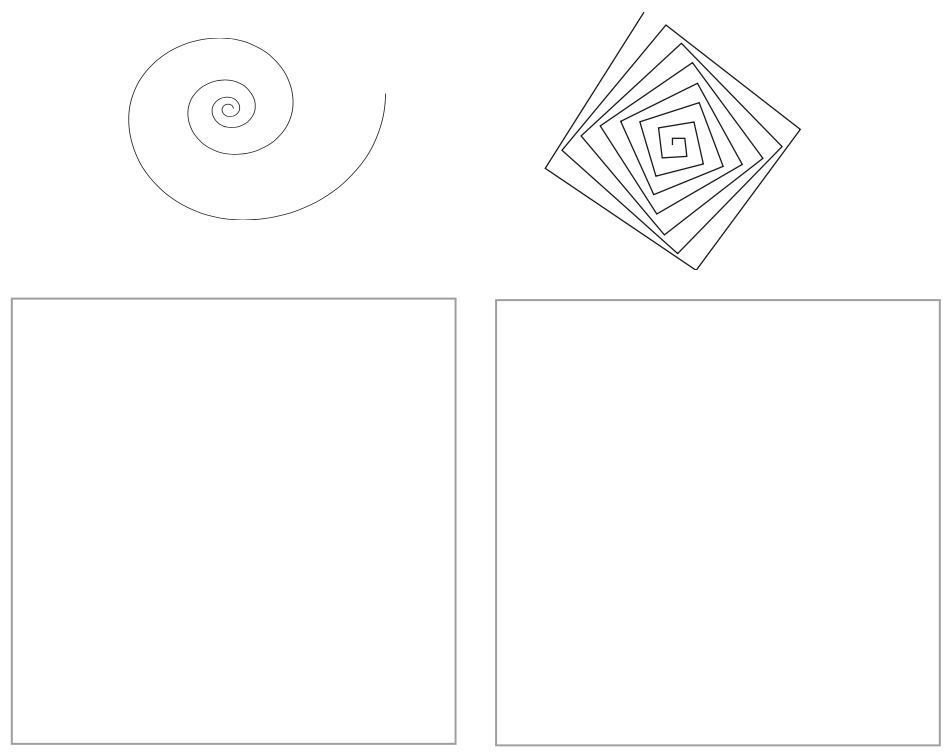 Narysuj odręcznie trzy okręgi o różnych średnicach.Połącz kolejne punkty liniami prostymi rysowanymi odręcznie.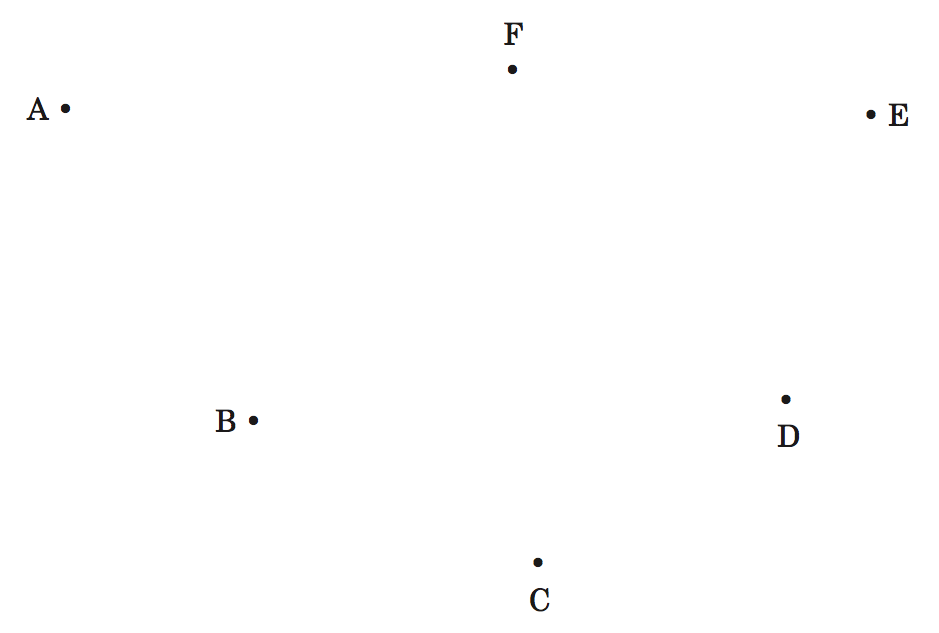 Dokończ rysunek tak, aby powstał kształt kostki Rubika.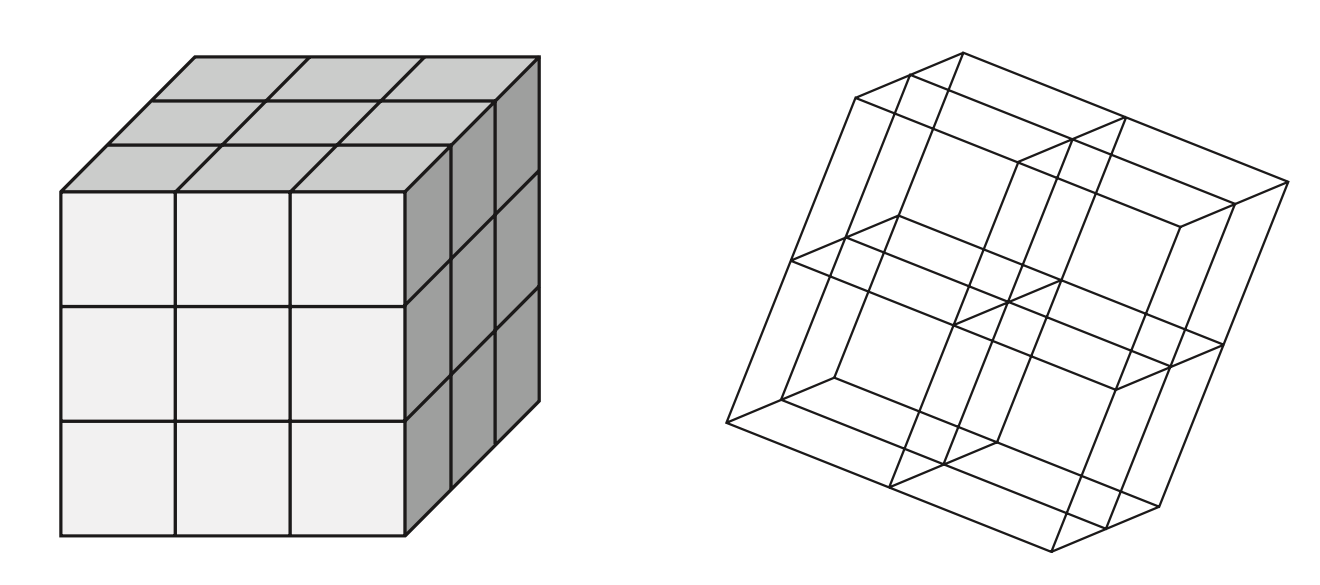 Wyznacz oś symetrii każdej z przedstawionych figur.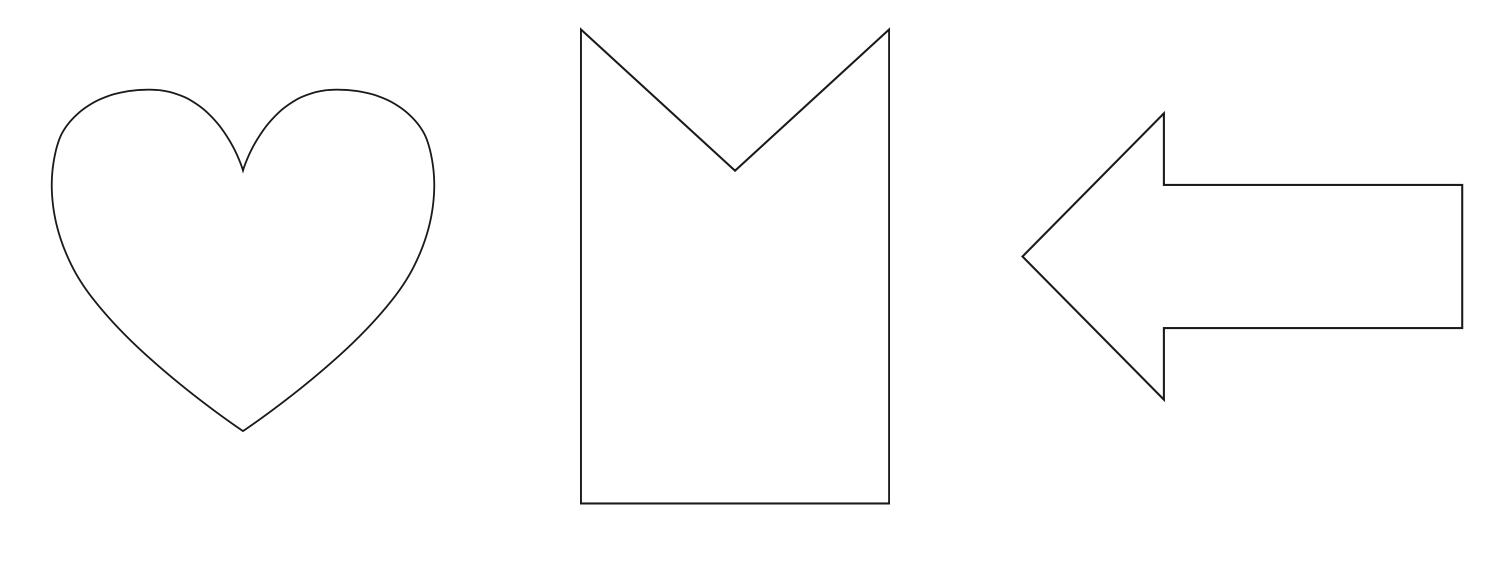 